POROZUMIENIE O PROGRAMIE ZAJĘĆ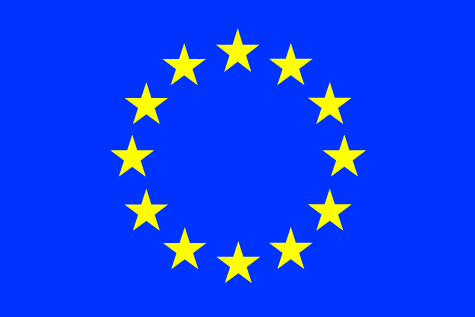 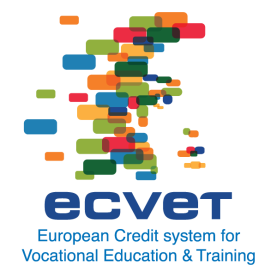 Dane uczestnikówDane uczestnikówDane kontaktowe organizacji wysyłającejDane kontaktowe organizacji wysyłającejNazwaAdresTelefon/faxE-mailAdres strony internetowejOsoba kontaktowaTelefon/faxE-mailDane kontaktowe organizacji przyjmującejDane kontaktowe organizacji przyjmującejNazwaAdresTelefon/faxE-mailAdres strony internetowejOsoba kontaktowaTutor/mentorTelefon/faxE-mailDane kontaktowe uczestnikaDane kontaktowe uczestnikaImię i nazwiskoAdresTelefon/faxE-mailData urodzenia (dd/mm/rrrr)Płeć☐ Mężczyzna☐ KobietaDane kontaktowe rodziców lub prawnych opiekunów (jeśli dotyczy) Dane kontaktowe rodziców lub prawnych opiekunów (jeśli dotyczy) Imię inazwisko AdresTelefonE-mailDane organizacji pośredniczącej (jeśli uczestniczy w projekcie)Dane organizacji pośredniczącej (jeśli uczestniczy w projekcie)NazwaAdresTelefon/faxE-mailAdres strony internetowejOsoba kontaktowaTelefon/faxE-mailCzas trwania mobilności zagranicąCzas trwania mobilności zagranicąData rozpoczęcia szkolenia (dd/mm/rrrr)Data zakończenia szkolenia (dd/mm/rrrr)Długość szkolenia (liczba tygodni)Kwalifikacje uczestnika – z uwzględnieniem informacji o jego postępach (wiedza, umiejętności i kompetencje już zdobyte)Kwalifikacje uczestnika – z uwzględnieniem informacji o jego postępach (wiedza, umiejętności i kompetencje już zdobyte)Nazwa kwalifikacji posiadanych przez uczestnika (prosimy również podać nazwę w języku partnerstwa, jeśli ma to zastosowanie)Poziom ERK (jeśli dotyczy)Poziom KRK (jeśli dotyczy)Informacja nt postępów uczestnika w odniesieniu do ścieżki kształcenia (informacja nt posiadanych wiedzy, umiejętności i kompetencji może być przedstawiona w załączniku)Załączniki☐ Suplement do Dyplomu/Świadectwa Europass ☐ Europass CV☐ Europass Mobilność☐ Paszport Językowy Europass ☐ Europejski Paszport Umiejętności☐ (Jednostka/i) efektów uczenia się już osiągniętych przez uczestnika☐ Inne: jakie?Opis efektów uczenia się, które mają zostać osiągnięte podczas mobilnościOpis efektów uczenia się, które mają zostać osiągnięte podczas mobilnościNazwa jednostki (jednostek)/grup efektów uczenia się/części jednostek, które mają być osiągnięteLiczba punktów ECVET, które mają zostać zaliczone podczas mobilnościJeśli dotyczyEfekty uczenia się, które mają zostać osiągnięteOpis działań szkoleniowych (np. miejsce szkolenia, zadania uczestnika, kursy)Załączniki☐ Opis jednostki (jednostek)/grup efektów uczenia się, których dotyczy mobilność☐ Opis działań szkoleniowych☐ Indywidualny plan rozwoju uczestnika zagranicą☐ Inne: jakie? Ocena i dokumentowanieOcena i dokumentowanieOsoba (osoby) odpowiedzialna za ocenę efektów uczenia się osiągniętych przez uczestnikaImię i nazwisko:Osoba (osoby) odpowiedzialna za ocenę efektów uczenia się osiągniętych przez uczestnikaOrganizacja, stanowisko: Ocena efektów uczenia się Data oceny  dd/mm/rrrrOcena efektów uczenia się Metoda: jaka?Kiedy i w jaki sposób ocena zostanie udokumentowana?Prosimy załączyć☐ Szczegółowy opis procesu oceny (np. metody, kryteria, formularz)☐ Wzór dokumentu, w którym wykazane zostaną osiągnięte efekty uczenia się (np. Indywidualny wykaz osiągnięć lub certyfikat Europass Mobilność)☐Indywidualny plan rozwoju uczestnika zagranicą☐ Inne: jakie? Walidacja i uznanieWalidacja i uznanieOsoba (osoby) odpowiedzialne za walidację efektów uczenia się osiągniętych przez uczestnika zagranicąImię i nazwisko:Osoba (osoby) odpowiedzialne za walidację efektów uczenia się osiągniętych przez uczestnika zagranicąOrganizacja, stanowisko: Przebieg procesu walidacji efektów uczenia sięProces walidacjiData: dd/mm/rrrrProces walidacjiMetoda: jaka?Osoba (osoby) odpowiedzialne za uznanie efektów uczenia się osiągniętych przez uczestnika zagranicąImię i nazwisko: Osoba (osoby) odpowiedzialne za uznanie efektów uczenia się osiągniętych przez uczestnika zagranicąOrganizacja, stanowisko: Przebieg procesu uznania efektów uczenia sięPodpisyPodpisyPodpisyOrganizacja wysyłająca/krajOrganizacja przyjmująca/krajUczestnikImię i nazwisko, stanowiskoImię i nazwisko, stanowiskoImię i nazwiskoMiejscowość, dataMiejscowość, dataMiejscowość, dataJeśli dotyczy: Organizacja pośredniczącaJeśli dotyczy: Rodzic lub prawny opiekunImię i nazwisko, stanowiskoImię i nazwisko, rolaMiejscowość, dataMiejscowość, dataDodatkowe informacjeZałączniki